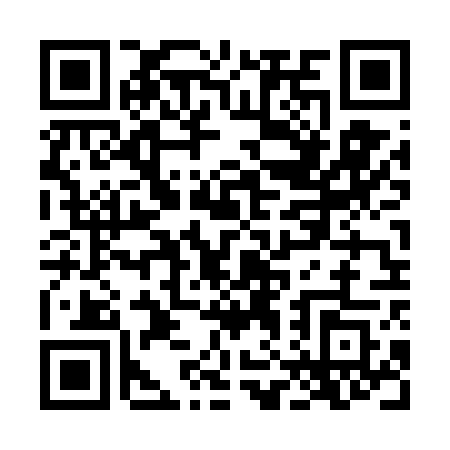 Prayer times for Cornwells Heights, Pennsylvania, USAMon 1 Apr 2024 - Tue 30 Apr 2024High Latitude Method: Angle Based RulePrayer Calculation Method: Islamic Society of North AmericaAsar Calculation Method: ShafiPrayer times provided by https://www.salahtimes.comDateDayFajrSunriseDhuhrAsrMaghribIsha1Mon5:276:431:034:387:258:412Tue5:256:411:034:397:268:423Wed5:236:401:034:397:278:434Thu5:216:381:034:407:288:455Fri5:206:361:024:407:298:466Sat5:186:351:024:407:308:477Sun5:166:331:024:417:318:488Mon5:146:321:014:417:328:509Tue5:126:301:014:417:338:5110Wed5:116:291:014:427:348:5211Thu5:096:271:014:427:358:5312Fri5:076:261:004:427:368:5513Sat5:056:241:004:437:378:5614Sun5:046:231:004:437:388:5715Mon5:026:211:004:437:398:5816Tue5:006:2012:594:437:409:0017Wed4:586:1812:594:447:419:0118Thu4:576:1712:594:447:429:0219Fri4:556:1512:594:447:439:0420Sat4:536:1412:594:457:449:0521Sun4:516:1212:584:457:459:0622Mon4:506:1112:584:457:469:0723Tue4:486:0912:584:457:479:0924Wed4:466:0812:584:467:489:1025Thu4:456:0712:584:467:499:1126Fri4:436:0512:574:467:509:1327Sat4:416:0412:574:477:519:1428Sun4:406:0312:574:477:529:1629Mon4:386:0112:574:477:539:1730Tue4:366:0012:574:477:549:18